Fotografia – zał. nr 1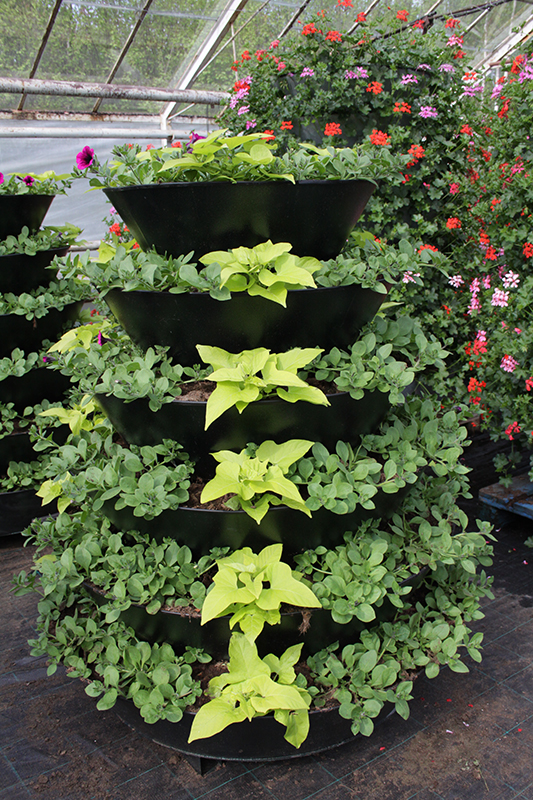 Dostawa i zakup 20 szt. kaskadowych konstrukcji kwietnikowych (kkk)Wg. załączonego zdjęcia poglądowego.